KATA PENGANTAR 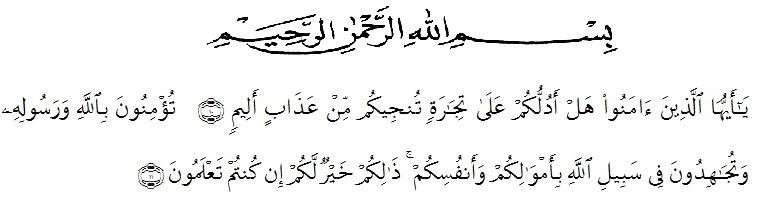 Artinya :  ‟Hai orang-orang yang beriman, sukakah kamu aku tunjukkan suatu perniagaan yang dapat menyelamatkanmu dari azab yang pedih? (10). (Yaitu) kamu beriman kepada Allah dan Rasul-Nya dan berjihad di jalan Allah dengan harta dan jiwamu. Itulah yang lebih baik bagimu, jika kamu mengetahui.(11) (QS. ash-Shaff: 10-11)” Assalamu’alaikum Warahmatullahi Wabarakatuh 	 Alhamdulillahirabbil‟alamin, puji syukur peneliti ucapkan kehadirat Allah SWT yang senantiasa melimpahkan rahmat dan karunia-Nya berupa kesehatan, keselamatan, dan kelapangan waktu sehingga peneliti dapat menyelesaikan skripsi ini. Shalawat dan salam kepada Nabi Muhammad SAW, Keluarga dan para sahabat serta pengikutnya hingga akhir zaman. Peneliti menyusun skripsi ini untuk memenuhi salah satu persyaratan dalam memperoleh gelar sarjana pendidikan pada Program Studi Pendidikan Bahasa dan Sastra Indonesia. Fakultas Keguruan dan Ilmu Pendidikan Universitas Muslim Nusantara Al-Washliyah Medan, adapun skripsi ini berjudul “Analisis Kesalahan Berbahasa Dalam Instagram Sabrina Anggraini”. Dalam penulisan skripsi ini peneliti banyak kesulitan karena terbatasnya pengetahuan, pengalaman, dan buku yang relevan. Namun berkat motivasi dosen, teman-teman serta keluarga peneliti dapat menyelesaikan penulisan skripsi ini dengan sebaik mungkin, oleh karena itu peneliti mengucapkan terima kasih kepada nama-nama yang di bawah ini: Terimakasih untuk sosok teristimewa Ayahanda (Fitri Darma) dan Ibunda tercinta (Verawati Ritonga) terimasih atas dukungan materi, dan doa yang tiada hentinya untuk penulis. Bapak Dr. H. Hardi Mulyono K Surbakti, selaku rektor Universitas Muslim Nusantara Al Washliyah Medan. Dekan FKIP Dr. Samsul Bahri.,M.Si, beserta jajaran Dekan dan staff Pegawai Universitas Muslim Nusantara Al Washliyah Medan. Bapak Abdullah Hasibuan, S.Pd., M.Pd, sebagai Ketua Program Studi Pendidikan Bahasa dan Sastra Indonesia FKIP Universitas Muslim Nusantara Al-Washliyah Medan yang juga selaku Dosen Pembimbing Penulis yang telah begitu banyak memberikan ilmu serta masukan, arahan, kritik dan bimbingan mulai dari proses penulisan hingga selesai skripsi yang sangat bermanfaat bagi penulis dan tulisan penulis. Bapak Sutikno, S.Pd., M.Pd., Ph.D., sebagai Penguji 1 penulis yang begitu arif dan bijaksana dalam memberikan saran dan masukan. Ibu Sutarini, S.Pd., M.Pd., sebagai Penguji 2 penulis yang begitu arif dan bijaksana dalam memberikan saran dan masukan. Bang Sugi Harto, Kak Putri Lubis, Runa, Eka Sulistiana, Nur, Silah, Afridah, Pia, Kak Dini, Gusti, Dinda, Safrida, Arnia, Ziah, Diah, Kak Nila, Anjani dan para sahabat seperjuangan lainnya di lingkungan Universitas Muslim Nusantara Al-Washliyah Medan terimakasih atas motivasi serta doa yang tiada hentinya untuk penulis. Penulis menyadari bahwa, skripsi ini masih banyak kekurangan. Oleh karena itu, kritik dan saran yang membangun dari berbagai pihak sangat diharapkan. Semoga segala kelemahan dan kesalahan dalam penulisan penelitian ini merupakan tanggungjawab penulis. Akhir kata, peneliti mengucapkan terima kasih kepada semua pihak yang turut membantu. Semoga Allah SWT, membalas kebaikan kalian semua. Wassalamu‟alaikum Warahmatullahi Wabarakatuh. 	 Medan, 7 Mei 2022 	Penulis, 	 MAY SYARAH 									NPM: 181214106